САРАТОВСКАЯ ГОРОДСКАЯ ДУМАРЕШЕНИЕ06.10.2021 № 2-13г. СаратовОб избрании председателя постоянной комиссии по местному самоуправлению, вопросам социальной сферы, законности, защите прав населенияВ соответствии с Уставом муниципального образования 
«Город Саратов», Регламентом Саратовской городской ДумыСаратовская городская ДумаРЕШИЛА:Избрать председателем постоянной комиссии по местному самоуправлению, вопросам социальной сферы, законности, защите прав населения Злобнову Елену Викторовну.Настоящее решение вступает в силу со дня его принятия.Председатель Саратовской городской Думы                                                      Д.Г. Кудинов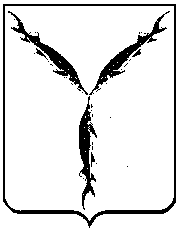 